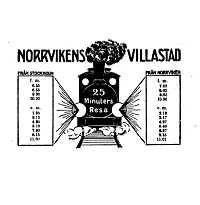 Protokoll fört vid ordinarie styrelsemöte i Norrvikens Villaägareförening 2020-02-04Närvarande:Jan Sannergren ordfPer Inge GyllenhammarCurt BerglundGunnar LustigJan-Otto LindellEva SchreiberGerry JohanssonEj närvarande: Charlotte Breimer-TörnqvistViveka Eriksson sekr. § 1.  Godkännande av föregående styrelsemötesprotokollProtokollet från föregående styrelsemöte (2019-11-11) godkändes och lades till handlingarna.§ 2.  EkonomiJan-Otto meddelar att vi har 48106 kr i kassan. Balans och resultaträkning för 2019 och förslag till budget presenterades och beslöts att dessa skall föreläggas årsmötet för beslutVillaägarna har meddelat att de ändrat reglerna för regionsbidrag till lokalföreningarna. Det får inte handla om återkommande aktiviteter utan gäller bara aktiviteter som kan knytas till medlemsvärvning. Trots det har vi fått ett bidrag på 3750 kr för att täcka budgeterat resultat. Från och med 2020 är regionerna nedlagda och därmed även regionbidragen, återstår att se om de finns centrala bidrag att sökaRevisionsberättelsen är klar.§ 3.  MedlemsantalNågot resultat från vår medlemsvärvnings-kampanj under hösten har inte kunnat noteras.Just nu har vi 428 medlemmar, dvs. en mer än vid förra styrelsemötet.§ 4.  FacebookIngenting nytt att rapportera eftersom Charlotte inte var närvarande.§ 5. Trygg i Trafiken i NorrvikenHedemoravägen till Stäketvägen: Janne har skrivit dokumentet ”NVF Alternativ utfartsväg från Viby” som han har skickat till kommunstyrelsen. Det finns upplagt på vår hemsida under rubriken protokoll. Vi har inte fått någon reaktion från kommunen. Janne tar kontakt med kontaktcenter för att få reda på vem som har ansvar för frågan.§ 6.  Dialog med kommunenI ett mejl till kommunstyrelsen uttrycker Janne oro över att den löpande dialogen mellan kommunen och Norrvikens villaägareförening har försämrats. Dialogen gäller utvecklingen av entrén Norrviken Östra, med bl.a. sjösportcenter och förbättringar av väg och parkeringFöreningen har vid ett möte med kommunen fått information om en förstudie till projektet, samtom den bottenbehandling av sjön Norrviken som skall göras under våren och sommaren.Vi förväntar oss att få framföra våra synpunkter under projekteringen om kommunen beslutar att genomföra den.§ 7. Parkeringsregler Norrviken ÖstraJanne har skickat dokumenten ”NVF Parkeringsfrågan i Norrviken” och ” NVF Parkeringsfrågan i Norrviken Östra” till kommunen Båda dokumenten finns upplagda på vår hemsida under rubriken protokoll.Det första dokumentet innehåller en uppmaning till kommunen att använda det gamla reglementet tills utredningen om det nya reglementet är klar. Carl Näslund svarade att det inte är möjligt att ändra nya regler efter 3 veckor, men att kommunen ska förtydliga de vägmärken som sitter uppe idag.Det andra dokumentet innehåller 3 förbättringsförslag av parkeringsreglerna, bl.a. att området mellan viadukten och Fotbollshallen ska användas till parkeringsplats. Se hemsidan. Carl Näslund besvarade dokumentet så här:I punkt 3 så lyfter ni upp parkeringsfrågan kopplat till fotbollshallen och den pågående förstudien. Platsen mellan viadukten och fotbollshallen har lyfts upp som ett tänkbart alternativ men ströks med hänsyn till att delar av den kommer att återställas som naturmark, anslutningen till Sollentunavägen från parkeringen inte hade blivit trafiksäker samt att en del av platsen också är tänkt som en framtida kastbana för friidrottare.Nya skyltar som visar vad som gäller för parkering i östra Norrviken har satts upp. Någon lösning för parkering på Idrottsvägen har inte ställts i utsikt.§ 8.  Årsmöte 2020Datum: 		torsdag 26 mars kl. 19.00Plats: 			Norrvikens skola, Eva tar kontaktFöredrag: 		Två förslag diskuterades, Janne och Gerry tar kontakt.Nyhetsblad/Kallelse:		Distribution senast vecka 10Valberedning: 		Har kontaktatsVerksamhetsberättelse	Janne tillsammans med övriga i styrelsen§ 9.  Övriga frågorNågra nya Norrvikenbor har hört av sig till Janne och varit intresserade av styrelsearbete. Janne ska ta kontakt med dem. Vi behöver få in nya medlemmar i styrelsen och/eller arbetsgrupper. Charlotte ska annonsera på Facebook.Julmiddag den 17 januari medför en kostnad på 500 kr för medföljande. Tage och Eva M undantagna.Gerry arbetar med att få till stånd en Vårkonsert. Problematiseras av att Sollentuna kyrka inte är tillgänglig pga. ombyggnad.Föredragshållare till valborg diskuterades, inget slutgiltigt resultat. Gräset vid platsen för majbrasan på Torparängen har inte slagits. Stor risk för brand om vädret är lika varmt nästa vår som i år. Janne kontaktar Rikard Dahlen för hjälp med slagning.Möjligheten att göra ett studiebesök på den nya brandstationen skall undersökas.Gerry informerade om att det kan komma att ske förändringar av byggnationen på Sollentunaholm.Föreningen har 4/2 fått en inbjudan till ett seminarium om bostadsinbrotten och info om Edsvik   och Sollentuna bio måndag 10/2 kl. 17.30 i Amorinasalen. Gunnar Lustig deltar.Föreningen har 4/2 även fått en inbjudan till ett dialogmöte gällande Sollentuna kommuns energiplan tisdag 11/2 kl. 17.00 i The Factory. Utskick till alla i styrelsen, Vivek och Tage anmälda men fått förhinder.§ 11.  Mötesplanering för vintern 2020Styrelsemöte den 3 mars kl. 19.00 hos Per-IngeÅrsmöte torsdagen den 26 mars kl. 19.00.Styrelsemöte den 14 april kl. 19.00 hos Gerry alt. JanneVid protokollet                                                                             Justeras:Per-Inge Gyllenhammar			Jan Sannergren